Sites web de mathématiques 10-20-30En date du 23 janvier 2013Sur LearnAlberta :1.   http://www.learnalberta.ca/content/mfjhm/index.html?l=0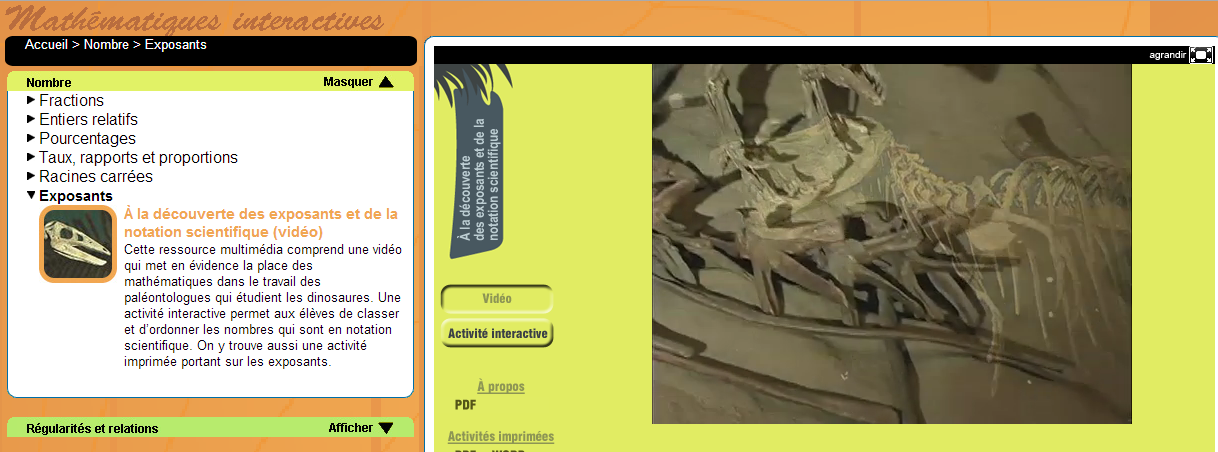 2.  http://www.learnalberta.ca/Search.aspx?lang=en&search=plan+de+le%c3%a7on&grade=Grade+10%2cGrade+11%2cGrade+12&subject=Mathematics&audience=&language=fr&format=&type=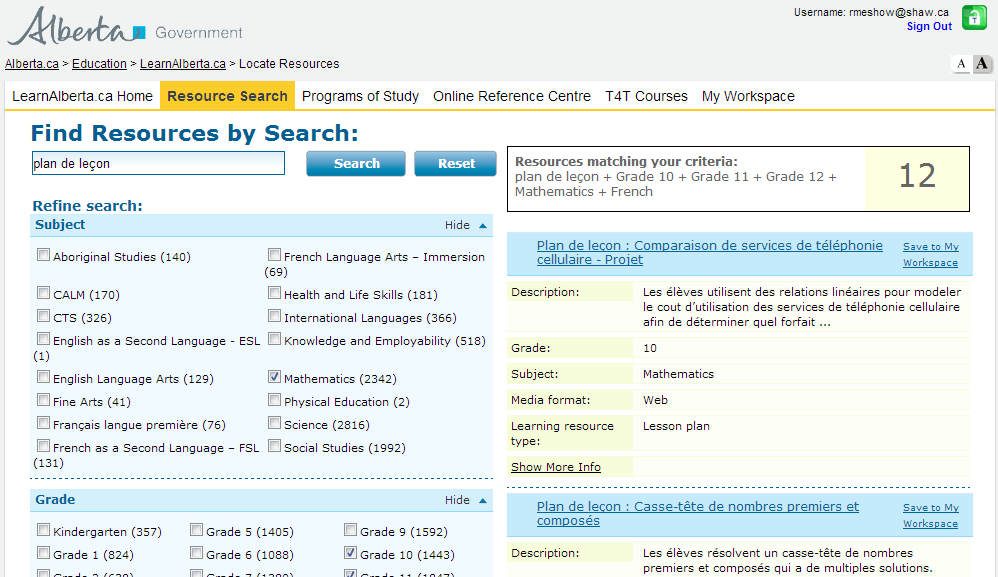 3.   http://www.learnalberta.ca/content/mfog/outil_graphique.html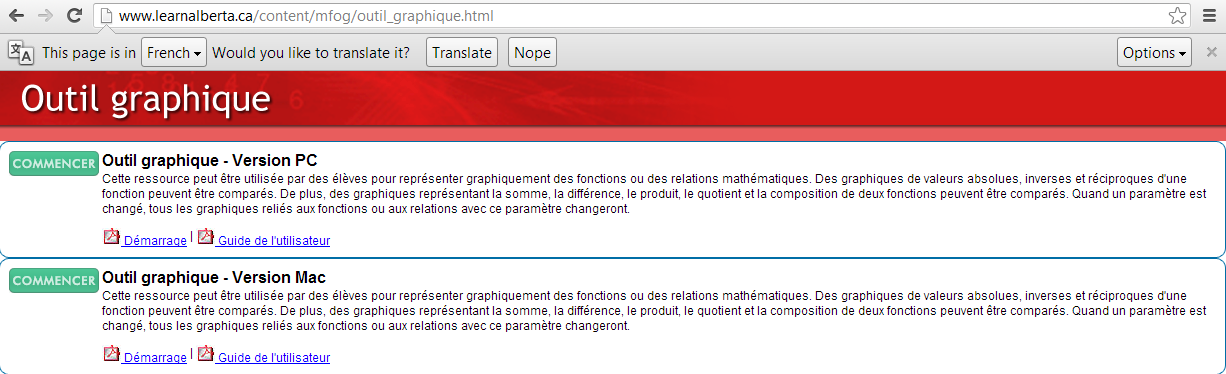 Alberta Assessment Consortiumhttp://www.aac.ab.ca/ 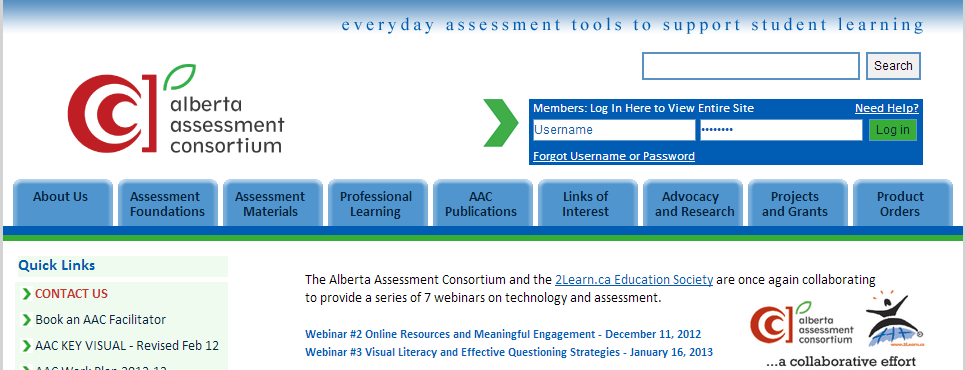 Centrale des mathshttp://centraledesmaths.uregina.ca/RR/main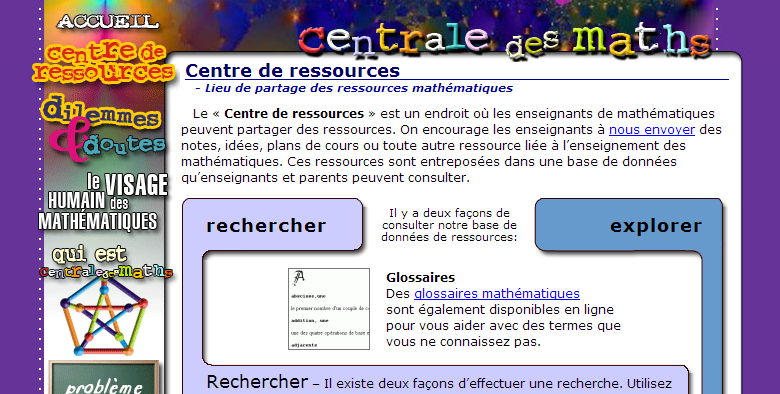 Académie de Nacy-Metzhttp://www.ac-nancy-metz.fr/enseign/maths/m2002/webmaths/toile/mslt_16.html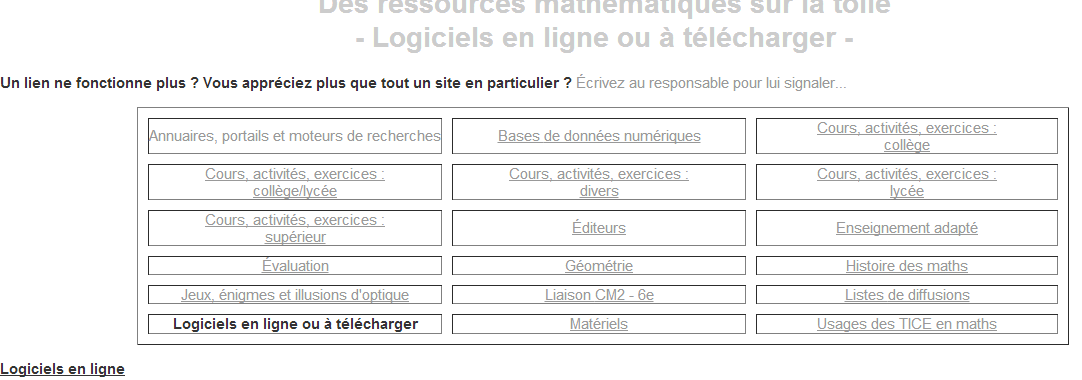 L’ïle des mathématiqueshttp://www.ilemaths.net/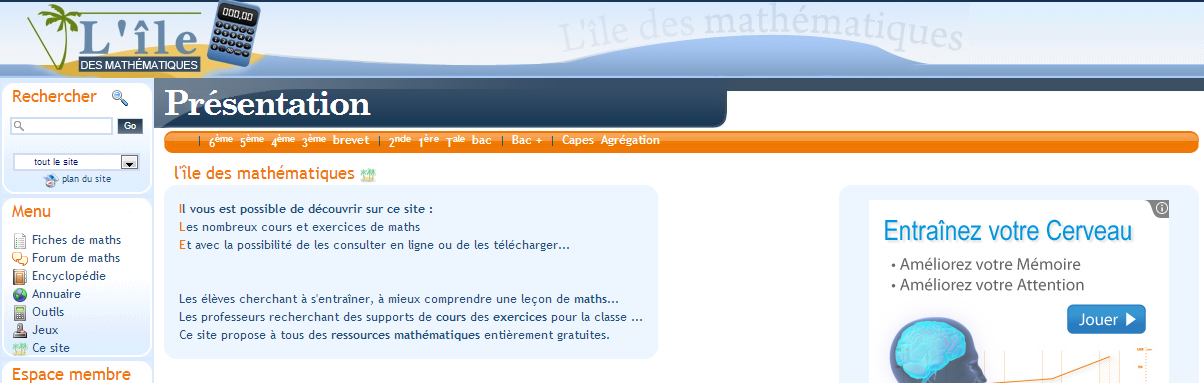 http://platea.pntic.mec.es/cvera/ressources/mathematiques.htm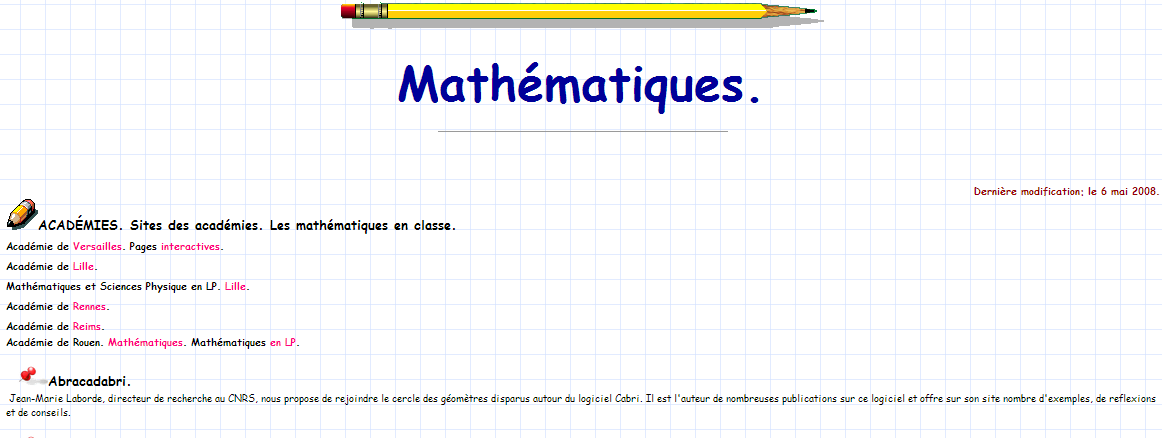 Éduscolhttp://eduscol.education.fr/cid45766/mathematiques-pour-le-college-et-le-lycee.html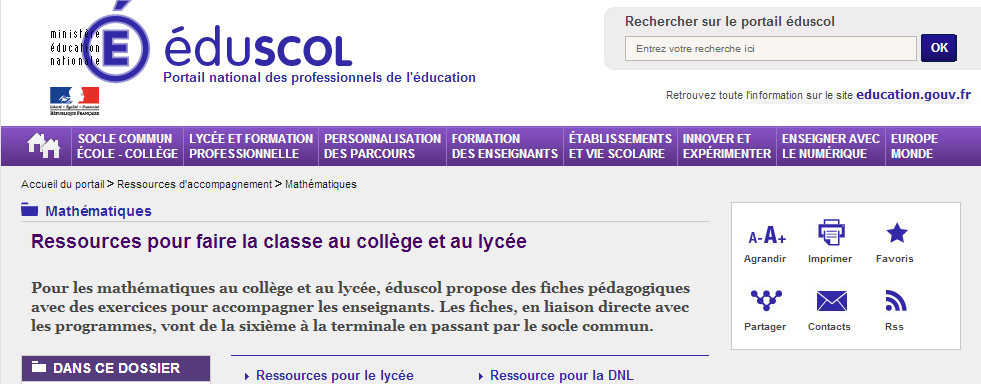 Collège Stanislashttp://public.stanislas.qc.ca/Divers/mathEnPoche/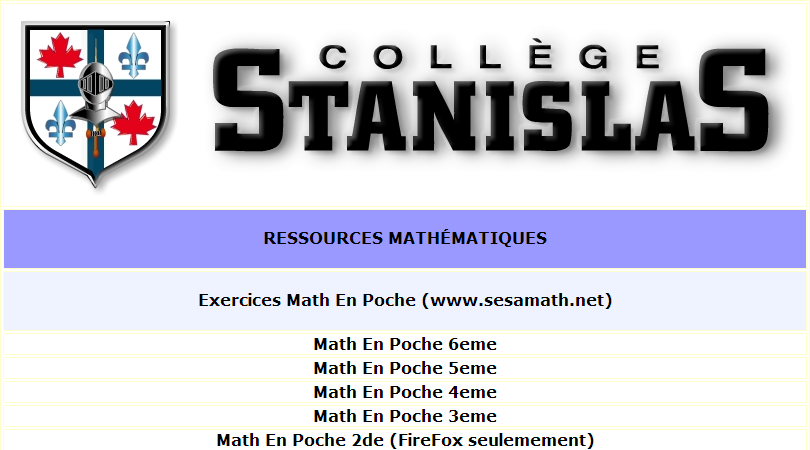 Jacques Carelhttp://www.cll.qc.ca/Professeurs/Mathematiques/Carelj/math/math.php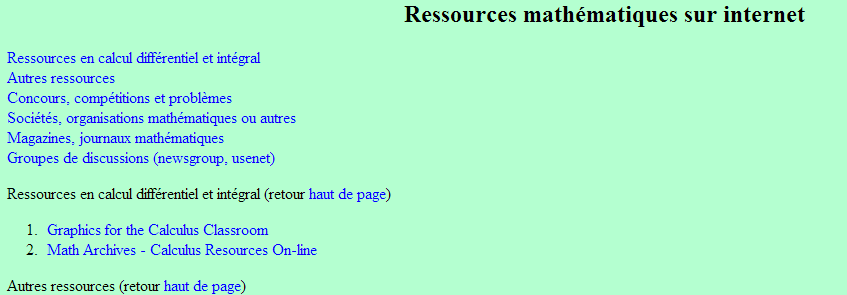 Manitoba Educationhttp://www.edu.gov.mb.ca/m12/progetu/ma/ressources.html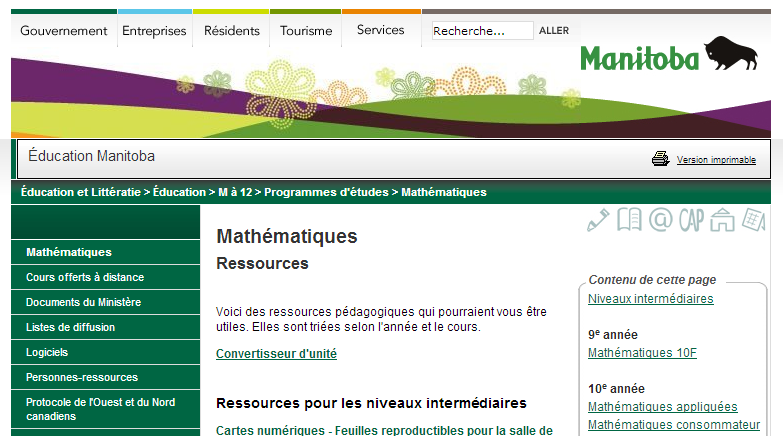 Animathhttp://www.animath.fr/spip.php?rubrique292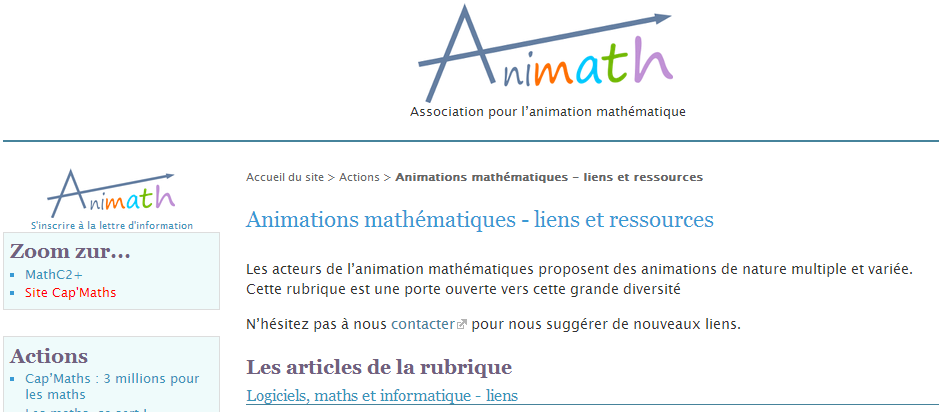 Netmathshttp://ab.netmaths.net/demarrage_netmaths.aspx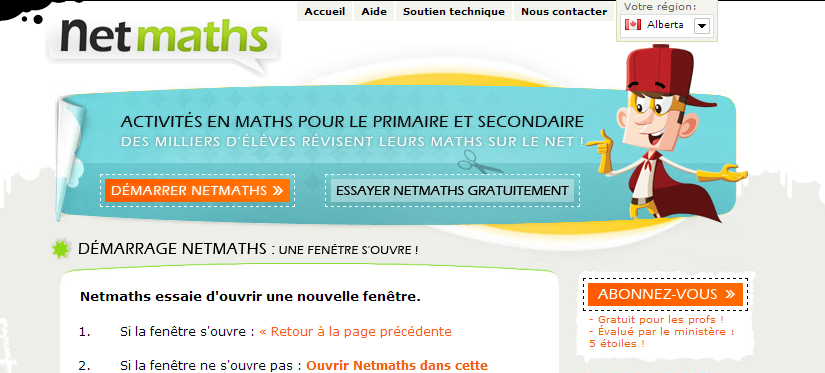 Des applets :http://www.walter-fendt.de/m14f/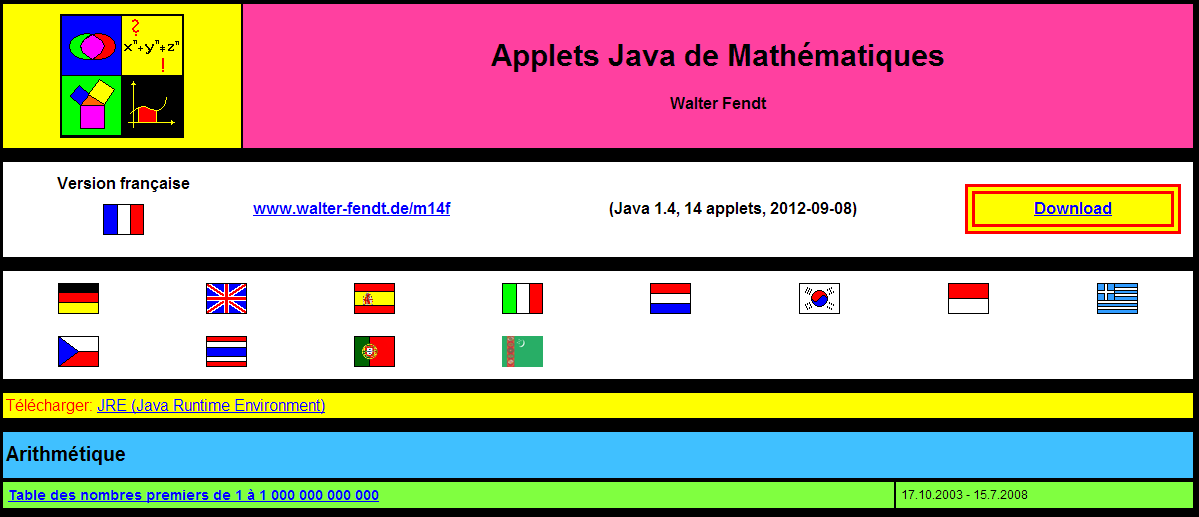 http://www.inclassablesmathematiques.fr/archive/2010/01/14/applets-mathematiques-pour-le-college-et-le-lycee-de-wisweb.html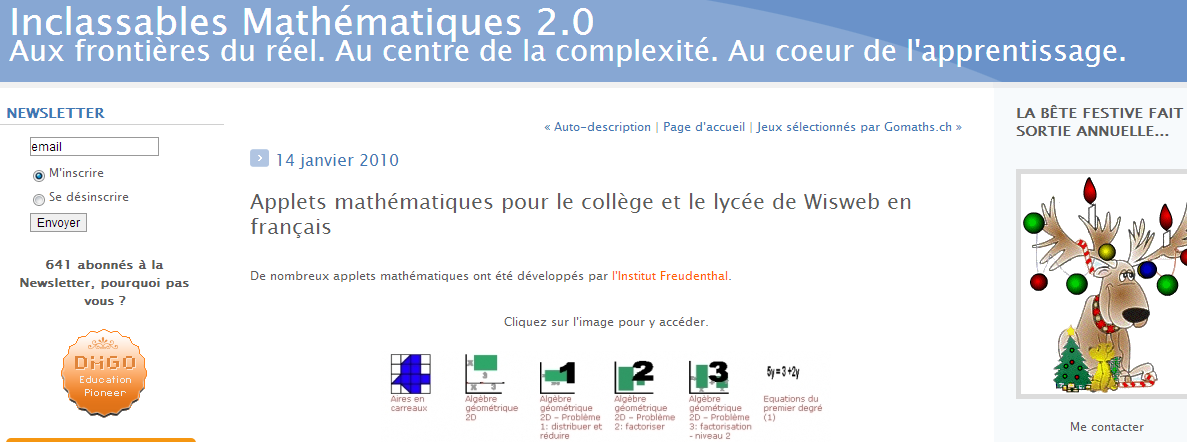 http://www.appui-plus.com/liens-appui-plus.php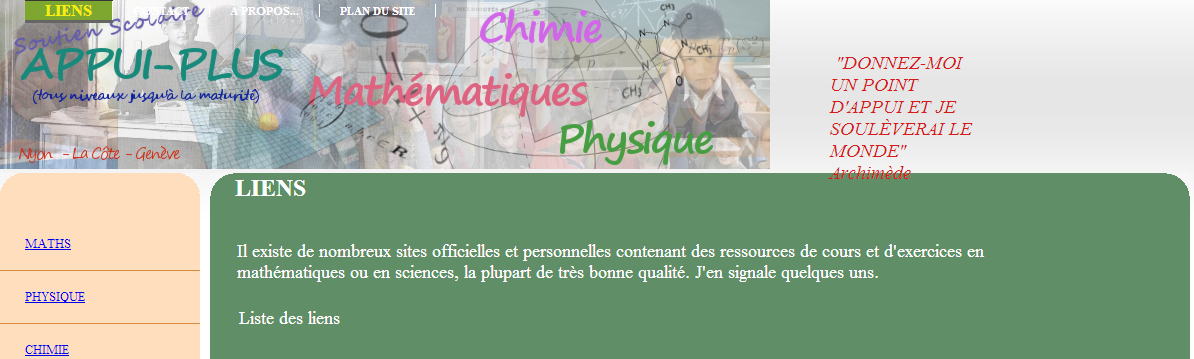 http://www.matlet.ch/new/?cmd=lstApplets&lang=fr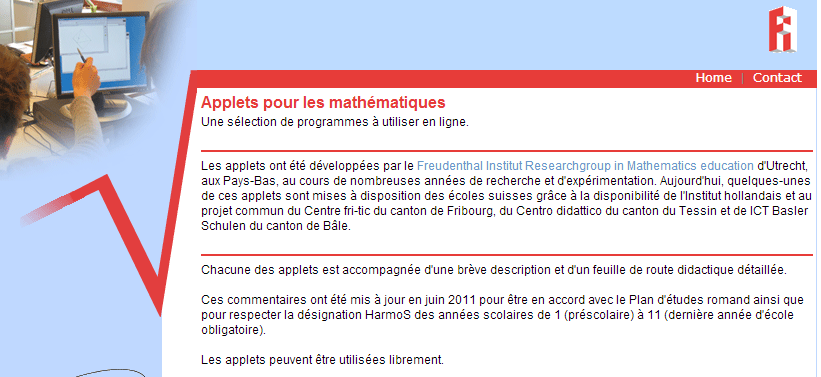  http://www.maths-rometus.org/mathematiques/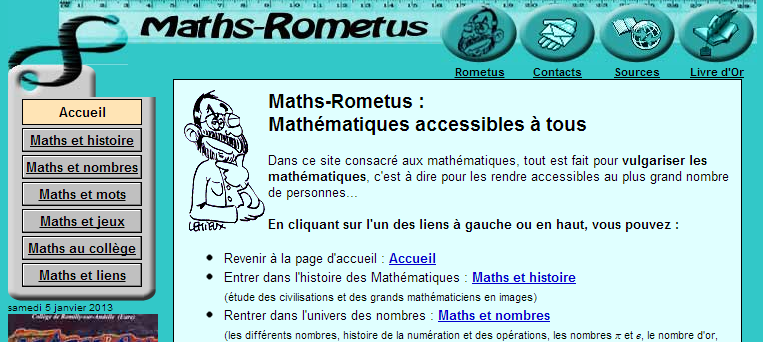 http://trucsmaths.free.fr/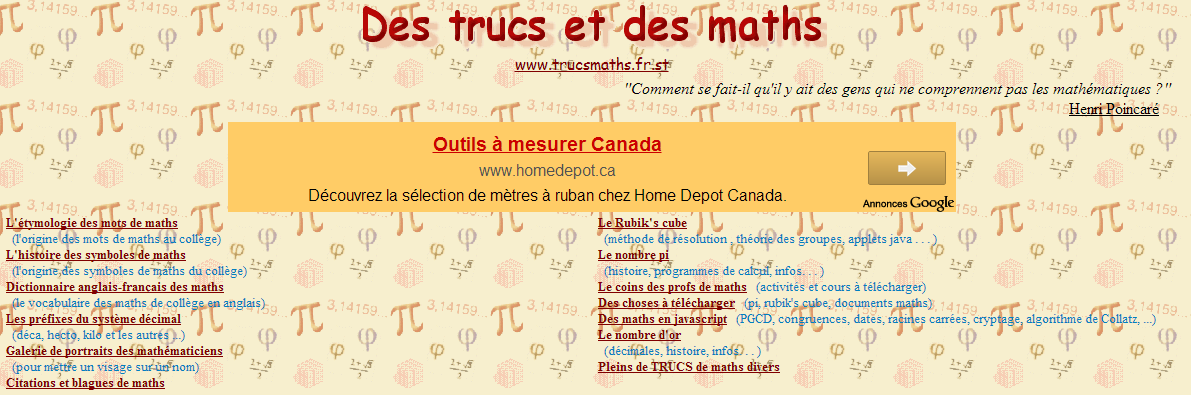 http://www.recreomath.qc.ca/index.htm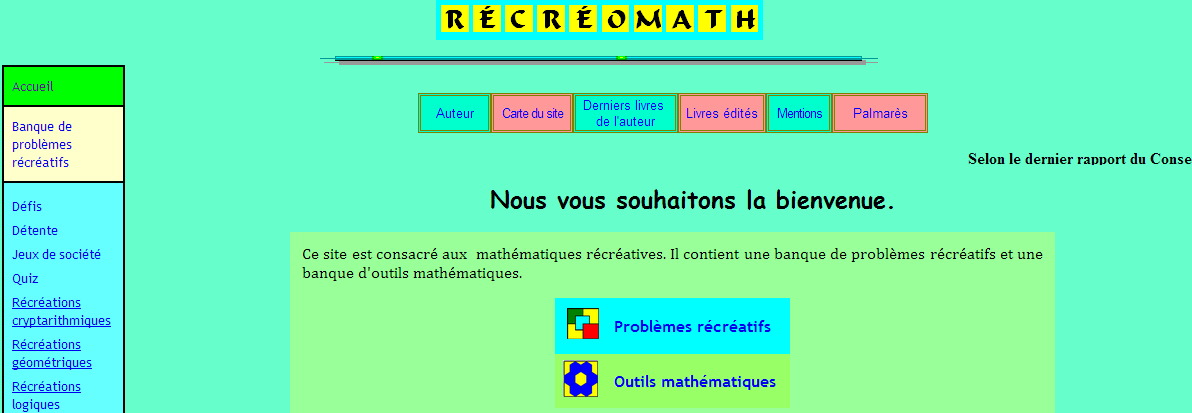 http://rigolmath.free.fr/index.php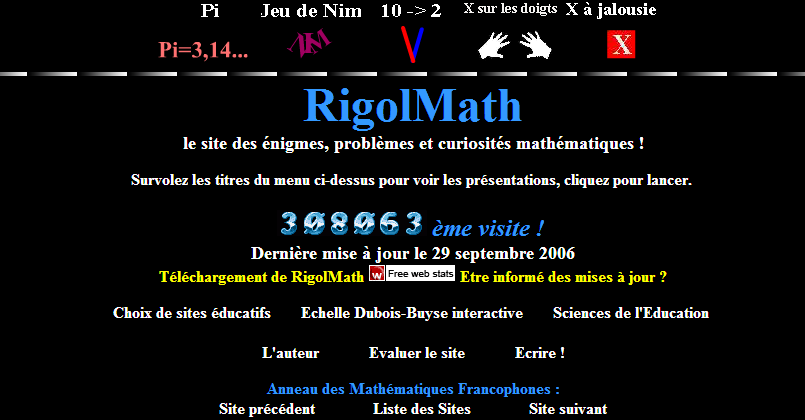 